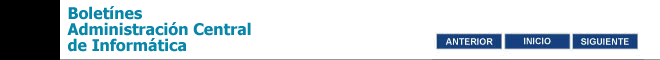 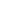 Fecha: 22/02/2018 | Asunto Boletín Núm. P007 (VENTANA DE MANTENIMIENTO MATCE - DODA)

Boletín núm. P007Ciudad de México a 22 de febrero de 2018.Ventana de mantenimiento 
MATCE - DODA 
Por medio del presente se informa a todos los usuarios de comercio exterior que se llevará a cabo una ventana de mantenimiento en los servidores centrales del SAT, misma que inicia el viernes 23/Feb/2018 a las 20:00 horas, concluyendo el domingo 25/Feb/2018 a las 06:00 horas (hora del centro). 


Durante dicho periodo, se verá afectada la operación de MATCE - DODA a nivel nacional y no podrán generarse DODA, por lo que deberán realizarse las operaciones de comercio exterior presentando los formatos con código de barras lineal como son: relación de documentos, formato de pedimento, aviso consolidado o el que corresponda, según el tipo de operación de que se trate. 


Finalmente se solicita de su apoyo para que al término de dicha ventana, se valide el correcto funcionamiento y en caso de existir alguna incidencia, levantar el reporte correspondiente en Mesa de Servicio de SAT. 


Se agradece de antemano su apoyo y comprensión, sin más por el momento, reciban un cordial saludo. 







